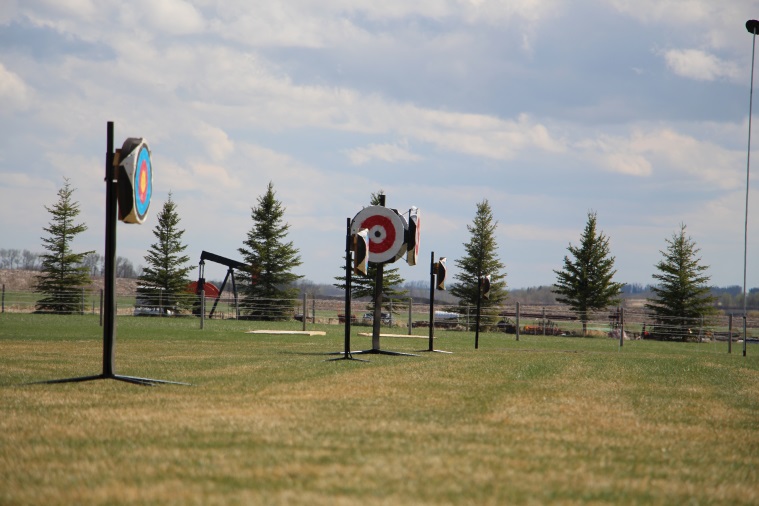 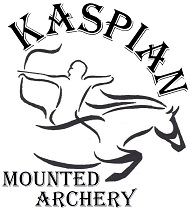 Meet and Compete MA SeriesIncorporating IHAA Postal Matches and Grading events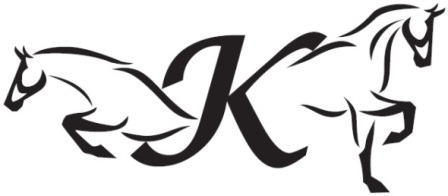 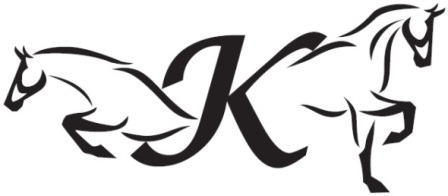 Competition Fee includes: Day stall, Shavings, Hay, BBQ, Score Submission.Send entries and E-transfer fees to kaspianentries@gmail.com Spots will not be held until payment is received.Signed waiver to be included with registration.  AEF or equivalent provincial membership is required.If the roads are too icy to travel fees will be refunded.Location: Kaspian Equestrian /  Rock-N-Rail Ranch   33375 Rge Rd 21    Intersection of Twp Rd 334 and Rge Rd 21        4 miles north and 2 west from Olds Hospital.For information visit kaspianequestrian.com FB Kaspian Archery or email kaspianarchery@gmail.com.ArcherEmailAge < 18AddressPhoneHorse nameMounted$40AEF #Ground archery$20Event dateMounted + Ground$50Gait Walk  Trot  CanterHorse use/course$20Postal Match1BBQ lunch for guest$10Postal match 2Overnight Stabling$25Grading1 Hungarian 90n/a3rd run if also grading$20Grading 2 Korean 2-3 90n/aGST includedTotal